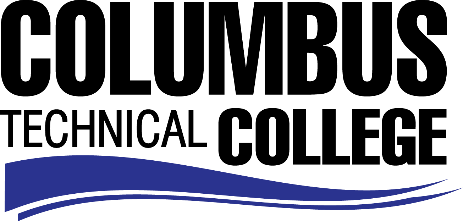 Position AnnouncementPractical Nursing Technical Instructor-Adjunct Columbus Technical College is seeking an individual to serve as an adjunct Instructor in our Practical Nursing Department. This individual will be responsible for classroom, laboratory and clinical instruction.   This individual will also be responsible for preparation of lesson plans for classroom, lab and the clinical setting.  This position also requires evaluation of student progress in attaining goals and objectives; attend staff development training, workshops, seminars, and conferences, and ensure all safety and security requirements are met in trainings.  This is a part-time/non-exempt position. Responsibilities:Instruct students in the Practical Nursing programFollow state standards in developing program and course outlines, goals and objectivesEvaluate students’ progress in attaining goals and objectivesRequest and maintain supplies and equipmentDevelop teaching methods and maintain management procedures and documentationMeet with students, staff members and other educators to discuss students’ instructional programs and other issues impacting the progress of the studentsEnsure safety and security requirements are met in the training areasRespond in a timely manner to administrative requestsAssist with recruitment, retention, and job placement effortsMaintain program certification requirements, as appropriateStrong time management and organization skillsEffective written and oral communicationKeen observation, supervision and evaluation skillsGeneral Computer knowledge (Microsoft Word, Excel)Involvement in professional activities/organizationsOther job related duties as assignedMinimum QualificationsAssociates degree in Nursing from an accredited college or universityMinimum of three (3) years of practice as a licensed registered nurse within the preceding seven (7) years. Current Georgia RN License  Preferred QualificationsA Bachelor degree in Nursing Salary/BenefitsSalary is commensurate with education and experience.Application DeadlinePosition is available until filled. Applicants must submit a Columbus Technical College employment application online at www.columbustech.edu CTC Employment, and upload a cover letter, resume, copies of official transcript(s), and copies of appropriate licensure(s) at time of application (Incomplete submissions will not be considered).Background check is required.Employment PolicyThe Technical College System of Georgia and its constituent Technical Colleges do not discriminate on the basis of race, color, creed, national or ethnic origin, gender, religion, disability, age, political affiliation or belief, genetic information, disabled veteran, veteran of the Vietnam Era, spouse of military member or citizenship status (except in those special circumstances permitted or mandated by law). This nondiscrimination policy encompasses the operation of all technical college-administered programs, programs financed by the federal government including any Workforce Investment Act of 1998 (WIA) Title I financed programs, educational programs and activities, including admissions, scholarships and loans, student life, and athletics. It also encompasses the recruitment and employment of personnel and contracting for goods and services. The Technical College System of Georgia and its colleges shall promote the realization of equal opportunity through a positive continuing program of specific practices. The following person has been designated to handle inquiries regarding the nondiscrimination policies for Columbus Technical College: Patricia Hood, Executive Director of Human Resources and Title IX and Section 504 Coordinator, 928 Manchester Expressway, Columbus, GA 31904 or 706-649-1883.